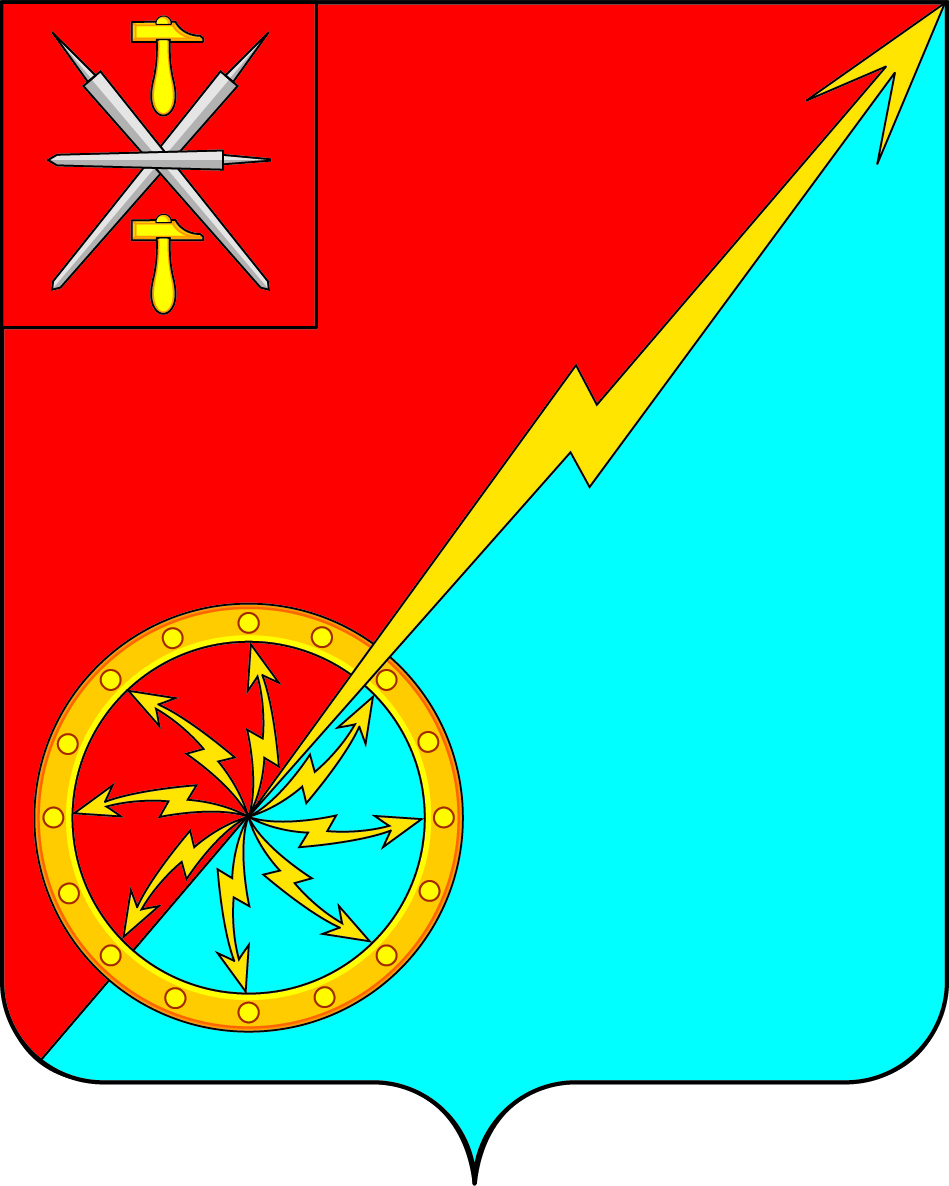 Российская ФедерацияЩекинский район Тульской областиАдминистрация муниципального образования город СоветскЩекинского районаПОСТАНОВЛЕНИЕ10января 2024г.                                          № 1-3О внесении изменений в постановление администрации муниципального образования город Советск Щекинского района №6-103 от 16 июня 2020 года «Об утверждении Порядка принятия решений администрацией муниципального образования город Советск Щекинского района о признании безнадежной к взысканию задолженности по платежам в бюджет муниципального образования город Советск Щекинского района»В связи с внесением изменений в статью 47.2 Бюджетного кодекса Российской Федерации, в соответствии с постановлением Правительства РФ от 06.05.2016 №393 «Об общих требованиях к порядку принятия решений о  признании безнадежной к взысканию задолженности по платежам в бюджеты бюджетной системы Российской Федерации», статьями 14, 15 Федерального закона от 06.10.2003  №131-ФЗ «Об общих принципах организации местного самоуправления в Российской Федерации», на основании Устава муниципального образования город Советск Щекинского района, ПОСТАНОВЛЯЮ:Внести изменения в Приложение  1  к Порядоку принятия решений администрацией муниципального образования город Советск Щекинского района о признании безнадежной к взысканию задолженности по платежам в бюджет муниципального образования город Советск в раздел 1. «Общие положения» пункта 1.4 изложив в новой редакции:«1.4. Состав постоянно действующей комиссии, утвержденный распоряжением администрации от 16 октября 2023 года № 80-р «О создании комиссии по поступлению и выбытию активов»:Председатель комиссии – глава администрации муниципального образования город Советск Щекинского района-Миронов И.В;Заместитель председателя – заместитель главы администрации муниципального образования  город Советск Щекинского района-Титова О.А;Члены комиссии:- начальник отдела по административно-правовой работе и земельно-имущественным отношениям администрации муниципального образования  город Советск Щекинского района-Лапина О.А.;- начальник сектора по финансовым вопросам и муниципальному заказу администрации муниципального образования  город Советск Щекинского района-Грекова Н.Ю.;-инспектор сектора по финансовым вопросам и муниципальному заказу администрации муниципального образования  город Советск Щекинского района-Белоцерковец Д.А;-инспектор отдела по административно-правовой работе и земельно-имущественным отношениям администрации муниципального образования  город Советск Щекинского района –Хеймдалль А.С.          2.Настоящее постановление обнародовать путем размещения на информационном стенде администрации МО г.Советск Щекинского района по адресу: Тульская область, Щекинский район, г.Советск, ул.пл.Советов, д.1 и на официальном сайте муниципального образования город Советск Щекинского района.3. Постановление вступает в силу со дня официального обнародования.   Глава администрации муниципального образованиягород Советск Щекинский район                                           И.В.Миронов                                                                                                   